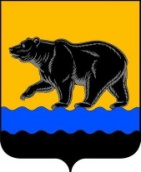 АДМИНИСТРАЦИЯ ГОРОДА НЕФТЕЮГАНСКАПОСТАНОВЛЕНИЕг.НефтеюганскОб утверждении административного регламента предоставления муниципальной услуги «Оказание информационно-консультационнойподдержки субъектам малого и среднего предпринимательства»В соответствии с Федеральным законом от 27.07.2010 № 210-ФЗ                  «Об организации предоставления государственных и муниципальных услуг»,  Уставом города Нефтеюганска, постановлениями администрации города Нефтеюганска от 05.09.2013 № 88-нп «О разработке и утверждении административных регламентов предоставления муниципальных услуг»,          от 08.05.2019 № 86-нп «Об утверждении реестра муниципальных услуг муниципального образования город Нефтеюганск»,  в целях повышения эффективности и качества предоставления муниципальных услуг администрация города Нефтеюганска постановляет:1.Утвердить административный регламент предоставления муниципальной услуги «Оказание информационно-консультационной поддержки субъектам малого и среднего предпринимательства» согласно приложению к постановлению.2.Обнародовать (опубликовать) постановление в газете «Здравствуйте, нефтеюганцы!».3.Департаменту по делам администрации города (Прокопович П.А.) разместить постановление на официальном сайте органов местного самоуправления города Нефтеюганска в сети Интернет.4.Постановление вступает в силу после его официального опубликования.Глава города Нефтеюганска                              			            С.Ю.ДегтяревПриложениек постановлениюадминистрации города от 01.04.2020 № 47-нпАдминистративный регламент предоставления муниципальной услуги «Оказание информационно-консультационной поддержки субъектам малого и среднего предпринимательства»1.Общие положения1.1.Предмет регулирования административного регламента.Административный регламент предоставления муниципальной услуги «Оказание информационно-консультационной поддержки субъектам малого и среднего предпринимательства»  (далее - административный регламент, муниципальная услуга) устанавливает сроки и последовательность административных процедур и административных действий департамента экономического развития администрации города Нефтеюганска (далее - уполномоченный орган), а также порядок его взаимодействия с заявителями и органами власти при предоставлении муниципальной услуги. 1.2.Круг заявителей.Заявителями на получение муниципальной услуги являются субъекты малого и среднего предпринимательства (юридические лица и индивидуальные предприниматели) (далее - субъекты), отнесенные в соответствии с условиями, установленными Федеральным законом от 24.07.2007 № 209-ФЗ «О развитии малого и среднего предпринимательства в Российской Федерации», к малым предприятиям, в том числе к микропредприятиям, и средним предприятиям, сведения о которых внесены в единый реестр субъектов малого и среднего предпринимательства  (далее - заявители).1.3.Требования к порядку информирования о правилах предоставления муниципальной услуги:1.3.1.Информирование по вопросам предоставления муниципальной услуги проводится специалистами департамента экономического развития  администрации города Нефтеюганска (далее - специалисты уполномоченного органа) в следующих формах (по выбору заявителя):-устной (при личном обращении и по телефону);-письменной (при письменном обращении по почте, электронной почте, факсу);-на информационном стенде в месте предоставления муниципальной услуги, в форме информационных (текстовых) материалов;-посредством информационно-телекоммуникационной сети Интернет в форме информационных материалов: -на официальном сайте органов местного самоуправления  города  Нефтеюганска: http://www.admugansk.ru (далее - официальный сайт);-в федеральной государственной информационной системе «Единый портал государственных и муниципальных услуг (функций)» http://www.gosuslugi.ru (далее - Единый портал);-в региональной информационной системе Ханты-Мансийского автономного округа - Югры «Портал государственных и муниципальных услуг (функций) Ханты-Мансийского автономного округа - Югры» http://86.gosuslugi.ru (далее - региональный портал).1.3.2.Информирование о ходе предоставления муниципальной услуги осуществляется специалистами уполномоченного органа в следующих формах (по выбору заявителя):-устной (при личном обращении или по телефону);-письменной (при письменном обращении по почте, электронной почте, факсу).В случае устного обращения (лично или по телефону) заявителя (его представителя) за информацией по вопросам предоставления муниципальной услуги, в том числе о ходе предоставления муниципальной услуги, специалисты уполномоченного органа осуществляют устное информирование (лично или по телефону) обратившегося за информацией заявителя. Устное информирование каждого обратившегося за информацией заявителя осуществляется не более 15 минут.При невозможности специалиста, принявшего звонок, самостоятельно ответить на поставленные вопросы, телефонный звонок переадресовывается (переводится) на другое должностное лицо или же обратившемуся сообщается телефонный номер, по которому можно получить необходимую информацию.В случае, если для подготовки ответа требуется более продолжительное время, специалист, осуществляющий устное информирование, может предложить заявителю направить обращение о предоставлении письменной консультации по процедуре предоставления муниципальной услуги либо назначить другое удобное для заявителя время для устного информирования.При консультировании по письменным обращениям ответ на обращение направляется заявителю в срок, не превышающий 30 календарных дней с момента регистрации обращения.При консультировании заявителей о ходе предоставления муниципальной услуги в письменной форме информация направляется в срок, не превышающий 3 рабочих дней.1.3.3.Для получения информации по вопросам предоставления муниципальной услуги посредством Единого и регионального порталов заявителям необходимо использовать адреса в информационно-телекоммуникационной сети Интернет, указанные в пункте 1.3.1 административного регламента.Информирование заявителей по вопросам предоставления муниципальной услуги в многофункциональном центре предоставления государственных и муниципальных услуг (далее - МФЦ), осуществляется в соответствии с регламентом работы МФЦ. 1.3.4.Информация по вопросам предоставления муниципальной услуги, в том числе о сроках и порядке ее предоставления, размещенная на Едином и региональном порталах, на официальном сайте, предоставляется заявителю бесплатно.Доступ к информации по вопросам предоставления муниципальной услуги, в том числе о сроках и порядке ее предоставления осуществляется без выполнения заявителем каких-либо требований, в том числе без использования программного обеспечения, установка которого на технические средства заявителя требует заключения лицензионного или иного соглашения с правообладателем программного обеспечения, предусматривающего взимание платы, регистрацию или авторизацию заявителя или предоставление им персональных данных.1.3.5.Для получения информации заявителями о местах нахождения и графиках работы многофункциональных центров, органов государственной власти, органов местного самоуправления муниципальных образований Ханты-Мансийского автономного округа - Югры, участвующих в предоставлении муниципальной услуги, или в ведении которых находятся документы и (или) информация, получаемые по межведомственному запросу, можно использовать следующие адреса в информационно-телекоммуникационной сети Интернет:-многофункциональные центры предоставления государственных и муниципальных услуг, расположенные на территории Ханты-Мансийского автономного округа - Югры, и их территориально обособленные структурные подразделения  - на портале многофункциональных центров Ханты-Мансийского автономного округа - Югры: https://mfc.admhmao.ru/.1.3.6.На информационных стендах в местах предоставления муниципальной услуги и в информационно-телекоммуникационной сети Интернет (на официальном сайте, на Едином и региональном порталах) размещается следующая информация:-справочная информация (место нахождения, график работы, справочные телефоны, адреса официального сайта и электронной почты  уполномоченного органа, участвующего в предоставлении муниципальной услуги);-перечень нормативных правовых актов, регулирующих предоставление муниципальной услуги;-досудебный (внесудебный) порядок обжалования решений и действий (бездействия) уполномоченного органа, МФЦ, а также их должностных лиц, муниципальных служащих, работников;-бланки заявлений о предоставлении муниципальной услуги и образцы их заполнения.В случае внесения изменений в настоящий административный регламент специалисты уполномоченного органа в срок, не превышающий 5 рабочих дней со дня вступления в силу таких изменений, обеспечивают размещение информации в информационно-телекоммуникационной сети Интернет (на официальном сайте) и на информационных стендах уполномоченного органа, в местах предоставления муниципальной услуги.2.Стандарт предоставления муниципальной услуги2.1.Наименование муниципальной услуги: «Оказание информационно-консультационной поддержки субъектам малого и среднего предпринимательства».2.2.Наименование уполномоченного органа, предоставляющего муниципальную услугу.Уполномоченным органом, предоставляющим муниципальную услугу, является департамент экономического развития администрации города Нефтеюганска.За предоставлением муниципальной услуги заявитель вправе обратиться в МФЦ. В соответствии с требованиями пункта 3 части 1 статьи 7 Федерального закона от 27.07.2010 № 210-ФЗ «Об организации предоставления государственных и муниципальных услуг» (далее - Федеральный закон            от 27.07.2010 № 210-ФЗ) запрещается требовать от заявителя осуществления действий, в том числе согласований, необходимых для получения муниципальной услуги и связанных с обращением в иные государственные органы, органы местного самоуправления, организации, за исключением получения услуг и получения документов и информации, предоставляемых в результате предоставления таких услуг, включенных в перечень услуг, которые являются необходимыми и обязательными для предоставления муниципальных услуг, утвержденный решением Думы города Нефтеюганска от 02.07.2012       № 324-V «Об утверждении Перечня услуг, которые являются необходимыми и обязательными для предоставления администрацией города Нефтеюганска муниципальных услуг и предоставляются организациями, участвующими в предоставлении муниципальных услуг, и установлении порядка определения размера платы за их оказание».2.3.Описание результата предоставления муниципальной услуги.Результатами предоставления муниципальной услуги являются:-выдача (направление) заявителю документа, являющегося результатом предоставления муниципальной услуги, содержащего  информацию о видах и порядке предоставления поддержки субъектов:финансовая поддержка субъектов, осуществляющих социально значимые виды деятельности, определенные в муниципальном образовании, и деятельность в социальной сфере;финансовая поддержка начинающих предпринимателей;развитие инновационного и молодежного предпринимательства;создание условий для развития субъектов малого и среднего предпринимательства;-выдача (направление) мотивированного отказа в предоставлении муниципальной услуги. Документ, являющийся результатом предоставления муниципальной услуги, и мотивированный отказ в предоставлении муниципальной услуги оформляются письмом на официальном бланке уполномоченного органа за подписью руководителя уполномоченного органа либо лица, его замещающего.2.4.Срок предоставления муниципальной услуги.Срок предоставления муниципальной услуги составляет 30 календарных дней со дня поступления заявления о предоставлении муниципальной услуги в уполномоченный орган.Срок выдачи (направления) документа, являющегося результатом предоставления муниципальной услуги, составляет 3 рабочих дня со дня оформления документа, являющегося результатом предоставления муниципальной услуги.Исчисление срока предоставления муниципальной услуги при обращении заявителя за получением муниципальной услуги в МФЦ начинается со дня поступления заявления в уполномоченный орган.В случае личного обращения заявителя за получением муниципальной услуги в уполномоченный орган предоставление муниципальной услуги осуществляется в день его обращения.2.5.Нормативные правовые акты, регулирующие предоставление муниципальной услуги.Перечень нормативных правовых актов, регулирующих предоставление муниципальной услуги, размещен в информационно-телекоммуникационной сети Интернет: на официальном сайте, в Едином портале и региональном портале.2.6.Исчерпывающий перечень документов, необходимых для предоставления муниципальной услуги. Исчерпывающий перечень документов, необходимых для предоставления муниципальной услуги, которые заявитель должен представить самостоятельно: -заявление о предоставлении муниципальной услуги (далее - заявление) в свободной форме либо по форме согласно приложению к  административному регламенту; -копия документа, удостоверяющего личность;-документ, подтверждающий полномочия представителя (в случае подачи заявления и документов представителем).Заявление должно содержать:-фамилию, имя, отчество (при наличии) (для индивидуальных предпринимателей) или наименование организации (для юридических лиц);-адрес (почтовый, электронный, номер факса (последние при наличии)), по которому должны быть направлены выписка (уведомление), номер телефона для контактов;-способ выдачи (направления) документа, являющегося результатом предоставления муниципальной услуги. Форму заявления о предоставлении муниципальной услуги заявитель может получить:-на информационном стенде в месте предоставления муниципальной услуги;-у специалиста  уполномоченного органа, ответственного за предоставление муниципальной услуги;-у специалиста МФЦ;-посредством информационно-телекоммуникационной сети «Интернет» на официальном сайте, Едином и региональном порталах.По выбору заявителя заявление  представляется в уполномоченный орган одним из следующих способов: -при личном обращении;-почтовой связью; -с использованием средств факсимильной связи;-посредством МФЦ;-в электронной форме.В соответствии с частью 1 статьи 7 Федерального закона от 27.07.2010    № 210-ФЗ запрещается требовать от заявителей:-представления документов и информации или осуществления действий, представление или осуществление которых не предусмотрено нормативными правовыми актами, регулирующими отношения, возникающие в связи с предоставлением муниципальной услуги;-представления документов и информации, в том числе подтверждающих внесение заявителем платы за предоставление муниципальной услуги, которые находятся в распоряжении органов, предоставляющих государственные и муниципальные услуги, иных государственных органов, органов местного самоуправления либо подведомственных государственным органам или органам местного самоуправления организаций, участвующих в предоставлении предусмотренных частью 1 статьи 1 Федерального закона       от 27.07.2010 № 210-ФЗ государственных и муниципальных услуг, в соответствии с нормативными правовыми актами Российской Федерации, нормативными правовыми актами Ханты-Мансийского автономного округа - Югры, муниципальными правовыми актами, за исключением документов, включенных в определенный частью 6 статьи 7 Федерального закона                от 27.07.2010 № 210-ФЗ перечень документов. Заявитель вправе представить указанные документы и информацию по собственной инициативе;-представления документов и информации, отсутствие и (или) недостоверность которых не указывались при первоначальном отказе в приеме документов, необходимых для предоставления муниципальной услуги, либо в предоставлении муниципальной услуги, за исключением следующих случаев:изменение требований нормативных правовых актов, касающихся предоставления муниципальной услуги, после первоначальной подачи заявления о предоставлении муниципальной услуги;наличие ошибок в заявлении о предоставлении муниципальной услуги и документах, поданных заявителем после первоначального отказа в приеме документов, необходимых для предоставления муниципальной услуги, либо в предоставлении муниципальной услуги и не включенных в представленный ранее комплект документов;истечение срока действия документов или изменение информации после первоначального отказа в приеме документов, необходимых для предоставления муниципальной услуги, либо в предоставлении муниципальной услуги;выявление документально подтвержденного факта (признаков) ошибочного или противоправного действия (бездействия) должностного лица уполномоченного органа, работника МФЦ при первоначальном отказе в приеме документов, необходимых для предоставления муниципальной услуги, либо в предоставлении муниципальной услуги, о чем в письменном виде за подписью руководителя уполномоченного органа, руководителя МФЦ при первоначальном отказе в приеме документов, необходимых для предоставления муниципальной услуги, уведомляется заявитель, а также приносятся извинения за доставленные неудобства.2.7.Исчерпывающий перечень оснований для отказа в приеме документов, необходимых для предоставления муниципальной услуги.Основания для отказа в приеме документов, необходимых для предоставления муниципальной услуги, законодательством Российской Федерации и Ханты-Мансийского автономного округа - Югры не предусмотрены.2.8.Исчерпывающий перечень оснований для приостановления и (или) отказа в предоставлении муниципальной услуги.Основания для приостановления и отказа в предоставлении муниципальной услуги законодательством Российской Федерации и Ханты-Мансийского автономного округа - Югры не предусмотрены.Основания для отказа в предоставлении муниципальной услуги:-несоответствие заявителя требованиям, указанным в пункте 1.2 административного регламента;-непредставление представителем заявителя документов, подтверждающих в установленном порядке его полномочия.После устранения причин, явившихся основанием для отказа в предоставлении муниципальной услуги, заявитель вправе повторно обратиться с заявлением о предоставлении муниципальной услуги. При этом моментом обращения считается дата повторного обращения с заявлением о предоставлении муниципальной услуги.2.9.Порядок, размер и основания взимания государственной пошлины или иной платы, взимаемой за предоставление муниципальной услуги.Взимание платы за предоставление муниципальной услуги законодательством Российской Федерации и Ханты-Мансийского автономного округа - Югры не предусмотрено.2.10.Максимальный срок ожидания в очереди при подаче заявления о предоставлении муниципальной услуги и при получении результата предоставления муниципальной услуги.Максимальный срок ожидания в очереди при подаче заявления о предоставлении муниципальной услуги и при получении результата предоставления муниципальной услуги составляет не более 15 минут.2.11.Срок    регистрации    заявления    заявителя    о    предоставлении муниципальной услуги.Заявления, поступившие в адрес уполномоченного органа посредством почтовой связи, электронной почты, МФЦ подлежат обязательной регистрации в течение 1 рабочего дня с момента поступления в уполномоченный орган.В случае личного обращения заявителя с заявлением в уполномоченный орган, такое заявление подлежит обязательной регистрации в течение 15 минут.Регистрация заявления о предоставлении муниципальной услуги работниками МФЦ осуществляется в порядке и сроки, установленные регламентом работы МФЦ. 2.12.Требования   к   помещениям,   в   которых    предоставляется муниципальная услуга, к залу ожидания, местам для заполнения запросов о предоставлении муниципальной услуги, размещению и оформлению визуальной, текстовой и мультимедийной информации о порядке предоставления муниципальной услуги.Вход в здание, в котором предоставляется муниципальная услуга, должен быть расположен с учетом пешеходной доступности для заявителей от остановок общественного транспорта, оборудован информационными табличками (вывесками), содержащими информацию о наименовании органа, предоставляющего муниципальную услугу, местонахождении, режиме работы, а также о справочных телефонных номерах. Вход и выход из помещения для предоставления муниципальной услуги должны быть оборудованы пандусами, расширенными проходами, позволяющими обеспечить беспрепятственный доступ инвалидов. Лестницы, находящиеся по пути движения в помещение для предоставления муниципальной услуги, должны быть оборудованы контрастной маркировкой крайних ступеней, поручнями с двух сторон. Помещения, в которых предоставляется муниципальная услуга, должны соответствовать санитарно-эпидемиологическим требованиям, правилам пожарной безопасности, нормам охраны труда. Помещения, в которых предоставляется муниципальная услуга, должны быть оборудованы соответствующими информационными стендами, вывесками, указателями.Места предоставления муниципальной услуги должны соответствовать требованиям к местам обслуживания маломобильных групп населения, к внутреннему оборудованию и устройствам в помещении, к санитарно-бытовым помещениям для инвалидов, к путям движения в помещении и залах обслуживания, к лестницам и пандусам в помещении.Зал ожидания должен соответствовать комфортным условиям для заявителей, быть оборудован информационными стендами, стульями, столами, обеспечен бланками заявлений, письменными принадлежностями.Информационные стенды размещаются на видном, доступном для заявителей месте и призваны обеспечить заявителя исчерпывающей информацией. Стенды должны быть оформлены в едином стиле, надписи сделаны черным шрифтом на белом фоне. Оформление визуальной, текстовой информации о порядке предоставления муниципальной услуги должно соответствовать оптимальному зрительному восприятию этой информации заявителями. На информационных стендах, информационном терминале и в информационно-телекоммуникационной сети Интернет размещается информация, указанная в пункте 1.3.6 настоящего административного регламента.Каждое рабочее место специалиста, участвующего в предоставлении муниципальной услуги, оборудуется персональным компьютером с возможностью доступа:-к необходимым информационным базам данных, позволяющим своевременно и в полном объеме получать справочную информацию по вопросам предоставления услуги;-к печатающим и сканирующим устройствам, позволяющим организовать предоставление муниципальной услуги оперативно и в полном объеме.2.13.Показатели доступности и качества муниципальной услугиПоказатели доступности:-доступность информирования заявителей о порядке предоставления муниципальной услуги, в том числе о ходе предоставления муниципальной услуги, в форме устного или письменного информирования, в том числе посредством официального сайта;-бесплатность предоставления муниципальной услуги;-возможность получения заявителем муниципальной услуги в МФЦ.Показатели качества муниципальной услуги:-соблюдение специалистами уполномоченного органа, предоставляющими муниципальную услугу, сроков предоставления муниципальной услуги;-соблюдение времени ожидания в очереди при подаче заявления о предоставлении муниципальной услуги и при получении результата предоставления муниципальной услуги;-отсутствие обоснованных жалоб заявителей на качество предоставления муниципальной услуги, действия (бездействие) должностных лиц и решений, принимаемых (осуществляемых) в ходе предоставления муниципальной услуги.2.14.Особенности предоставления муниципальной услуги в многофункциональных центрах.МФЦ предоставляет муниципальную услугу по принципу «одного окна», при этом взаимодействие с уполномоченным органом происходит без участия заявителя, в соответствии с нормативными правовыми актами и регламентом работы  МФЦ.МФЦ при предоставлении муниципальной услуги осуществляет следующие административные процедуры (действия): -информирование о предоставлении муниципальной услуги;-прием заявления по оказанию муниципальной услуги;-выдачу результата муниципальной услуги.2.15.Особенности предоставления муниципальной услуги в электронной форме.При предоставлении муниципальной услуги в электронной форме заявителю обеспечивается:-получение информации о порядке и сроках предоставления муниципальной услуги;-получение результата предоставления муниципальной услуги;-досудебное (внесудебное) обжалование решений и действий (бездействия) структурного подразделения уполномоченного органа, его должностного лица либо муниципального служащего.Муниципальная услуга в электронной форме предоставляется с применением простой электронной подписи. Заявление в форме электронного документа представляется в уполномоченный орган по выбору заявителя:-путем заполнения формы заявления, размещенной на официальном сайте органов местного самоуправления города Нефтеюганска в информационно-телекоммуникационной сети Интернет, в том числе посредством отправки через личный кабинет Единого или регионального порталов;-путем направления электронного документа в уполномоченный орган на официальную электронную почту (далее – представление посредством электронной почты).Заявление в форме электронного документа подписывается электронной подписью заявителя (представителя заявителя). Заявление от имени юридического лица заверяется электронной подписью (если заявителем является юридическое лицо):-лица, действующего от имени юридического лица без доверенности;-представителя юридического лица, действующего на основании доверенности, выданной в соответствии с законодательством Российской Федерации.При подаче заявлений к ним прилагаются документы, указанные в                пункте 2.6 настоящего административного регламента.Заявление и прилагаемые к нему документы предоставляются в уполномоченный орган в форме электронных документов путем заполнения формы запроса, размещенной на официальном сайте, посредством отправки через Единый или региональный порталы.Заявления представляются в уполномоченный орган в виде файлов в формате doc, docx, txt, xls, xlsx, rtf, если указанные заявления предоставляются в форме электронного документа посредством электронной почты.Электронные документы (электронные образы документов), прилагаемые к заявлению, в том числе доверенности, направляются в виде файлов в форматах PDF, TIF.Качество предоставляемых электронных документов (электронных образов документов) в форматах PDF, TIF должно позволять в полном объеме прочитать текст документа и распознать реквизиты документа.Документы, которые предоставляются уполномоченным органом по результатам рассмотрения заявления в электронной форме, должны быть доступны для просмотра в виде, пригодном для восприятия человеком, с использованием электронных вычислительных машин, в том числе без использования информационно-телекоммуникационной сети Интернет.Средства электронной подписи, применяемые при подаче заявлений и прилагаемых к заявлению электронных документов, должны быть сертифицированы в соответствии с законодательством Российской Федерации.3.Состав, последовательность и сроки выполнения административных процедур (действий), требования к порядку их выполнения, в том числе особенности выполнения административных процедур (действий) в электронной форме, а также особенности выполнения административных процедур (действий) в многофункциональных центрах предоставления государственных и муниципальных услуг3.1.Предоставление муниципальной услуги включает в себя следующие административные процедуры:-прием и регистрация заявления о предоставлении муниципальной услуги;-рассмотрение заявления о предоставлении муниципальной услуги и  оформление документов, являющихся результатом предоставления муниципальной услуги;-выдача (направление) заявителю документов, являющихся результатом предоставления муниципальной услуги.3.2.Прием и регистрация заявления о предоставлении муниципальной услуги.Основанием для начала административной процедуры является поступление в уполномоченный орган заявления о предоставлении муниципальной услуги следующими способами: лично, через МФЦ, почтовым отправлением, электронным способом, в том числе  посредством официального сайта органов местного самоуправления города Нефтеюганска, Единого и регионального порталов.Сведения о должностном лице, ответственном за выполнение административной процедуры: -за регистрацию заявления о предоставлении муниципальной услуги, поступившего в МФЦ, за выдачу расписки о принятых документах - специалист МФЦ;-за регистрацию заявления о предоставлении муниципальной услуги, поступившего в уполномоченный орган, в том числе через Единый или региональный порталы, почту - специалист уполномоченного органа, ответственный за прием и регистрацию документов.Содержание административных действий, входящих в состав административной процедуры: прием и регистрация заявления о предоставлении муниципальной услуги (продолжительность и (или) максимальный срок их выполнения в течение 1 рабочего дня, в случае личного обращения заявителя – 15 минут с момента получения заявления).Критерий принятия решения о приеме и регистрации заявления: наличие заявления о предоставлении муниципальной услуги.Результат выполнения административной процедуры: зарегистрированное заявление о предоставлении муниципальной услуги.Способ фиксации результата административной процедуры: регистрация заявления в журнале регистрации заявлений или в электронном документообороте.Порядок передачи результата: зарегистрированное заявление передается специалисту отдела развития предпринимательства и потребительского рынка уполномоченного лица, ответственному за предоставление муниципальной услуги (далее специалист отдела).Заявление о предоставлении муниципальной услуги, поступившее в МФЦ, передается в уполномоченный орган в течение 1 рабочего дня с момента регистрации обращения.3.3.Рассмотрение заявления о предоставлении муниципальной услуги и оформление документов, являющихся результатом предоставления муниципальной услуги.Основанием для начала административной процедуры является поступление специалисту отдела, ответственному за предоставление муниципальной услуги, зарегистрированного заявления о предоставлении муниципальной услуги. Сведения о должностном лице, ответственном за выполнение административного действия, являющегося результатом предоставления муниципальной услуги – специалист отдела, ответственный за предоставление муниципальной услуги.Сведения о должностном лице, ответственном за подписание документа, являющегося результатом предоставления муниципальной услуги, является руководитель уполномоченного органа либо лицо, его замещающее.Содержание административных действий, входящих в состав административной процедуры:-установление соответствия заявителя требованиям, установленным в пункте 1.2 административного регламента;-оформление проекта документа, являющегося результатом предоставления муниципальной услуги или отказом в предоставлении муниципальной услуги.Критерий принятия решения о предоставлении или об отказе в предоставлении муниципальной услуги: наличие (отсутствие) оснований для отказа в предоставлении муниципальной услуги, предусмотренных пунктом 2.8 настоящего административного регламента.Продолжительность и (или) максимальный срок выполнения административных действий по рассмотрению заявления о предоставлении муниципальной услуги и оформлению документов, являющихся результатом предоставления муниципальной услуги, не должен превышать 10 календарных дней со дня поступления заявления к специалисту, ответственному за предоставление муниципальной услуги.Специалист, ответственный за предоставление муниципальной услуги, в течение одного рабочего дня обеспечивает регистрацию документа, являющегося результатом предоставления муниципальной услуги.Результатом выполнения административной процедуры является регистрация подписанного документа, являющегося результатом предоставления муниципальной услуги.Способ фиксации результата выполнения административной процедуры:документ, являющийся результатом предоставления муниципальной услуги, регистрируется в журнале регистрации исходящей документации или в   электронном документообороте.Зарегистрированные документы, являющиеся результатом предоставления муниципальной услуги, передаются специалисту, ответственному за прием и регистрацию документов для их выдачи (направления) заявителю.3.4.Выдача (направление) заявителю документов, являющихся результатом предоставления муниципальной услугиОснованием для начала административной процедуры является поступление к специалисту отдела, ответственному за выдачу (направление) заявителю документов, являющихся результатом предоставления муниципальной услуги,  подписанного и зарегистрированного документа, являющегося результатом предоставления муниципальной услуги.Сведения о должностном лице, ответственном за выполнение административной процедуры: специалист отдела, ответственный за предоставление муниципальной услуги.Содержание административных действий, входящих в состав административной процедуры: выдача (направление) заявителю документов, являющихся результатом предоставления муниципальной услуги (продолжительность и (или) максимальный срок выполнения административного действия – в течение 1 рабочего дня со дня оформления документов, являющихся результатом предоставления муниципальной услуги).Критерий принятия решения: наличие зарегистрированного документа, являющегося результатом предоставления муниципальной услуги.Результат выполнения административной процедуры: выданный (направленный) заявителю документ, являющийся результатом предоставления муниципальной услуги.Порядок передачи результата: -вручение (при личном обращении);-посредством МФЦ;-направление по почтовому адресу, указанному в заявлении.Дополнительно (при необходимости):-направление в виде электронного документа посредством электронной почты;-направление в виде электронного документа в раздел «Личный кабинет» Единого или регионального порталов.Способ фиксации результата выполнения административной процедуры: -в случае выдачи документа, являющегося результатом предоставления  муниципальной услуги, нарочно заявителю, запись о выдаче документа подтверждается подписью заявителя в журнале регистрации заявлений или на втором экземпляре полученного документа;-в случае выдачи документа, являющегося результатом предоставления муниципальной услуги, в МФЦ, запись о выдаче документа заявителю отображается в электронном документообороте;-в случае направления документа, являющегося результатом предоставления муниципальной услуги, почтой, получение заявителем документов подтверждается уведомлением о вручении;-в случае направления документа, являющегося результатом предоставления муниципальной услуги, посредством Единого или регионального порталов запись о направлении документа заявителю отображается в личном кабинете заявителя в Едином или региональном порталах.4.Формы контроля за исполнением административного регламента4.1.Порядок осуществления текущего контроля за соблюдением и исполнением ответственными должностными лицами положений административного регламента и иных нормативных правовых актов, устанавливающих требования к предоставлению муниципальной услуги, 
а также принятием ими решений.Текущий контроль за соблюдением и исполнением ответственными должностными лицами положений административного регламента и иных нормативных правовых актов, устанавливающих требования к предоставлению муниципальной услуги, осуществляется: руководителем уполномоченного органа либо лицом, его замещающим.4.2.Порядок и периодичность осуществления плановых и внеплановых проверок полноты и качества предоставления муниципальной услуги, порядок и формы контроля полноты и качества предоставления муниципальной услуги, в том числе со стороны граждан, их объединений и организаций.Плановые проверки полноты и качества предоставления муниципальной услуги проводятся руководителем уполномоченного органа либо лицом, его замещающим.Периодичность проведения плановых проверок полноты и качества предоставления муниципальной услуги устанавливается в соответствиис решением руководителя уполномоченного органа либо лица, его замещающего. Внеплановые проверки полноты и качества предоставления муниципальной услуги проводятся  руководителем уполномоченного органа либо лицом, его замещающим, на основании жалоб заявителей на решения или действия (бездействие) должностных лиц уполномоченного органа, принятые или осуществленные в ходе предоставления муниципальной услуги.В случае проведения внеплановой проверки по конкретному обращению, обратившемуся направляется информация о результатах проверки, проведенной по обращению и о мерах, принятых в отношении виновных лиц.           Результаты проверки оформляются в виде акта, в котором отмечаются выявленные недостатки и указываются предложения по их устранению.По результатам проведения проверок полноты и качества предоставления муниципальной услуги, в случае выявления нарушений прав заявителей виновные лица привлекаются к ответственности в соответствии с законодательством Российской Федерации.          Контроль полноты и качества предоставления муниципальной услуги со стороны граждан, их объединений организаций осуществляется с использованием соответствующей информации, размещаемой на официальном сайте, а также в форме письменных и устных обращений в адрес уполномоченного органа.4.3.Ответственность должностных лиц и муниципальных служащих органа местного самоуправления, предоставляющего муниципальную услугу, и работников организаций, участвующих в ее предоставлении, за решения и действия (бездействие), принимаемые (осуществляемые) ими в ходе предоставления муниципальной услуги, в том числе за необоснованные межведомственные запросы.Должностные лица и муниципальные служащие уполномоченного органа несут персональную ответственность в соответствии с законодательством Российской Федерации за решения и действия (бездействие), принимаемые (осуществляемые) в ходе предоставления муниципальной услуги.        Персональная ответственность должностных лиц и муниципальных служащих уполномоченного органа закрепляется в их должностных инструкциях в соответствии с требованиями законодательства.	В соответствии со статьей 9.6 Закона Ханты-Мансийского автономного округа - Югры от 11.06.2010 № 102-оз «Об административных правонарушениях» должностные лица уполномоченного органа, работники МФЦ несут административную ответственность за нарушение административного регламента, выразившееся в нарушении срока регистрации запроса заявителя о предоставлении муниципальной услуги, срока предоставления муниципальной услуги, в неправомерных отказах в приеме у заявителя документов, предусмотренных для предоставления муниципальной услуги, предоставлении муниципальной услуги, исправлении допущенных опечаток и ошибок в выданных в результате предоставления муниципальной услуги документах либо нарушении установленного срока осуществления таких исправлений, в превышении максимального срока ожидания в очереди при подаче запроса о предоставлении муниципальной услуги, а равно при получении результата предоставления муниципальной услуги (за исключением срока подачи запроса в МФЦ), в нарушении требований к помещениям, в которых предоставляются муниципальные услуги, к залу ожидания, местам для заполнения запросов о предоставлении муниципальной услуги, информационным стендам с образцами их заполнения и перечнем документов, необходимых для предоставления каждой муниципальной услуги                                  (за исключением требований, установленных к помещениям МФЦ).5.Досудебный (внесудебный) порядок обжалования решений и действий (бездействия) органа местного самоуправления, предоставляющего муниципальную услугу, многофункционального центра, а также их должностных лиц, муниципальных служащих, работников        	5.1.Заявитель имеет право на досудебное (внесудебное) обжалование действий (бездействия) и решений, принятых (осуществляемых) в ходе предоставления муниципальной услуги.5.2.Жалоба на решения, действия (бездействие) уполномоченного органа, его должностных лиц, муниципальных служащих, обеспечивающих предоставление муниципальной услуги, подается в уполномоченный орган в письменной форме, в том числе при личном приеме заявителя, по почте, через МФЦ или в электронном виде посредством официального сайта, Единого портала, регионального портала, портала федеральной государственной информационной системы, обеспечивающей процесс досудебного (внесудебного) обжалования решений и действий (бездействия), совершенных при предоставлении государственных и муниципальных услуг органами, предоставляющими государственные и муниципальные услуги, их должностными лицами, государственными и муниципальными служащими с использованием информационно-телекоммуникационной сети «Интернет» (https://do.gosuslugi.ru/).В случае обжалования решения должностного лица уполномоченного органа, жалоба подается главе муниципального образования.Жалоба в отношении работника МФЦ подается для рассмотрения руководителю МФЦ. 5.3.Информация о порядке подачи и рассмотрения жалобы размещается на информационных стендах в местах предоставления муниципальной услуги и в сети Интернет: на официальном сайте, Едином и региональном порталах.         5.4.Перечень нормативных правовых актов, регулирующих порядок досудебного (внесудебного) обжалования решений и действий (бездействия) уполномоченного органа, МФЦ, а также их должностных лиц, муниципальных служащих, работников:-Федеральный закон от 27.07.2010 № 210-ФЗ «Об организации предоставления государственных и муниципальных услуг»;-постановление администрации города Нефтеюганска от 31.10.2012                    № 3108 «О Порядке подачи и рассмотрения жалоб на решения и действия (бездействие) администрации города Нефтеюганска и её должностных лиц, муниципальных служащих, об определении ответственных лиц за рассмотрение жалоб».Приложение  
к административному регламентупредоставления муниципальной услуги «Оказание информационно-консультационной поддержки субъектам малого и среднегопредпринимательства»В департамент экономического развития администрации города Нефтеюганска                                 	______________________________________________                                	 ______________________________________________                                 	______________________________________________                                    		 (наименование юридического лица,  фамилия, имя, отчество (при                                  		                             наличии) индивидуального предпринимателя)                                 	ИНН: _________________________________________                                 	адрес заявителя: ________________________________                                 	_______________________________________________                                 	______________________________________________                                 	телефон, факс: _________________________________                                 	адрес электронной почты: ________________________ЗАЯВЛЕНИЕ           на оказание информационно-консультационной поддержки             субъектам малого и среднего предпринимательстваПрошу   оказать  информационно-консультационную  поддержку  по  вопросу________________________________________________________________________________________________________________________________________________________________________________________________________________________________________________________________________________Документы, являющиеся результатом предоставления муниципальной услуги, прошу выдать (направить):	в многофункциональном центре;	выдать на руки;	посредством почтовой связи.Дополнительно прошу направить документы, являющиеся результатом предоставления муниципальной услуги*:      путем размещения на официальном сайте в виде электронного документа и направления ссылки посредством электронной почты      путем направления в электронной форме посредством электронной почты;      путем направления в электронной форме в личный кабинет.*  указывается при возможности предоставления муниципальной услуги в электронной форме Документы, прилагаемые к заявлению:1)______________________________________________________________2)_______________________________________________________________3)________________________________________________________________________________ Должность, подпись, печать          											    (при наличии)Даю свое согласие в  соответствии с  Федеральным законом от 27.07. 2006 № 152-ФЗ «О персональных данных» на автоматизированную, а также без использования   средств   автоматизации,  обработку персональных данных (сбор, систематизацию, накопление, хранение, уточнение (обновление, изменение), использование, распространение (в том числе передачу), обезличивание, блокирование, уничтожение персональных данных, а также иных действий, необходимых для обработки персональных данных в рамках предоставления в соответствии с законодательством Российской Федерации муниципальных услуг), включая принятие решений на их основе, подготовку и выдачу документов в целях предоставления муниципальной услуги «Оказание информационно-консультационной поддержки субъектам малого и среднего предпринимательства».Согласие действует до его отзыва - путем направления письменного уведомления в адрес департамента экономического развития администрации города Нефтеюганска._______________ Дата, подпись 01.04.2020            № 47-нп